Как подать заявку на предоставление услуги через региональный портал электронных услуг Новгородской области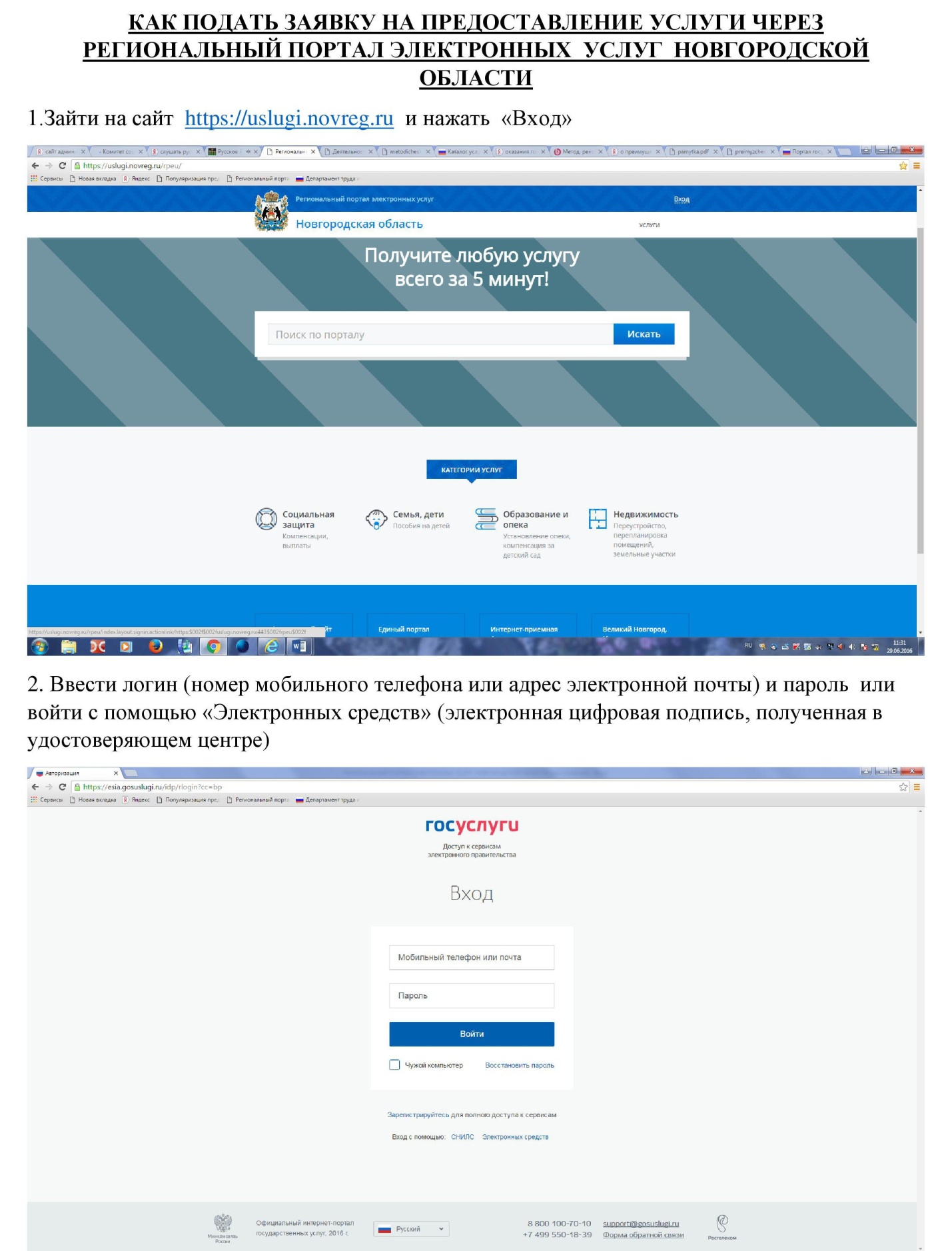 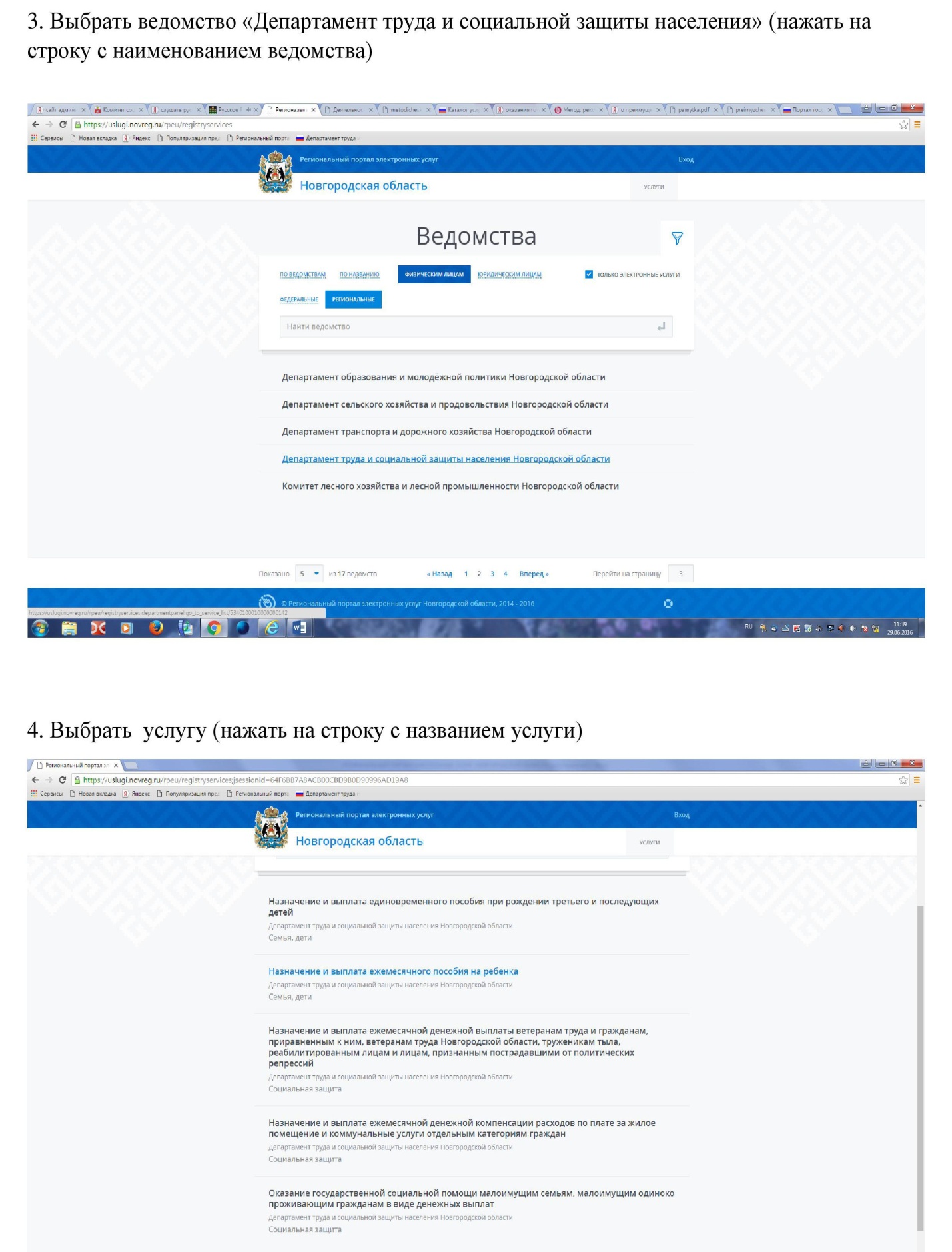 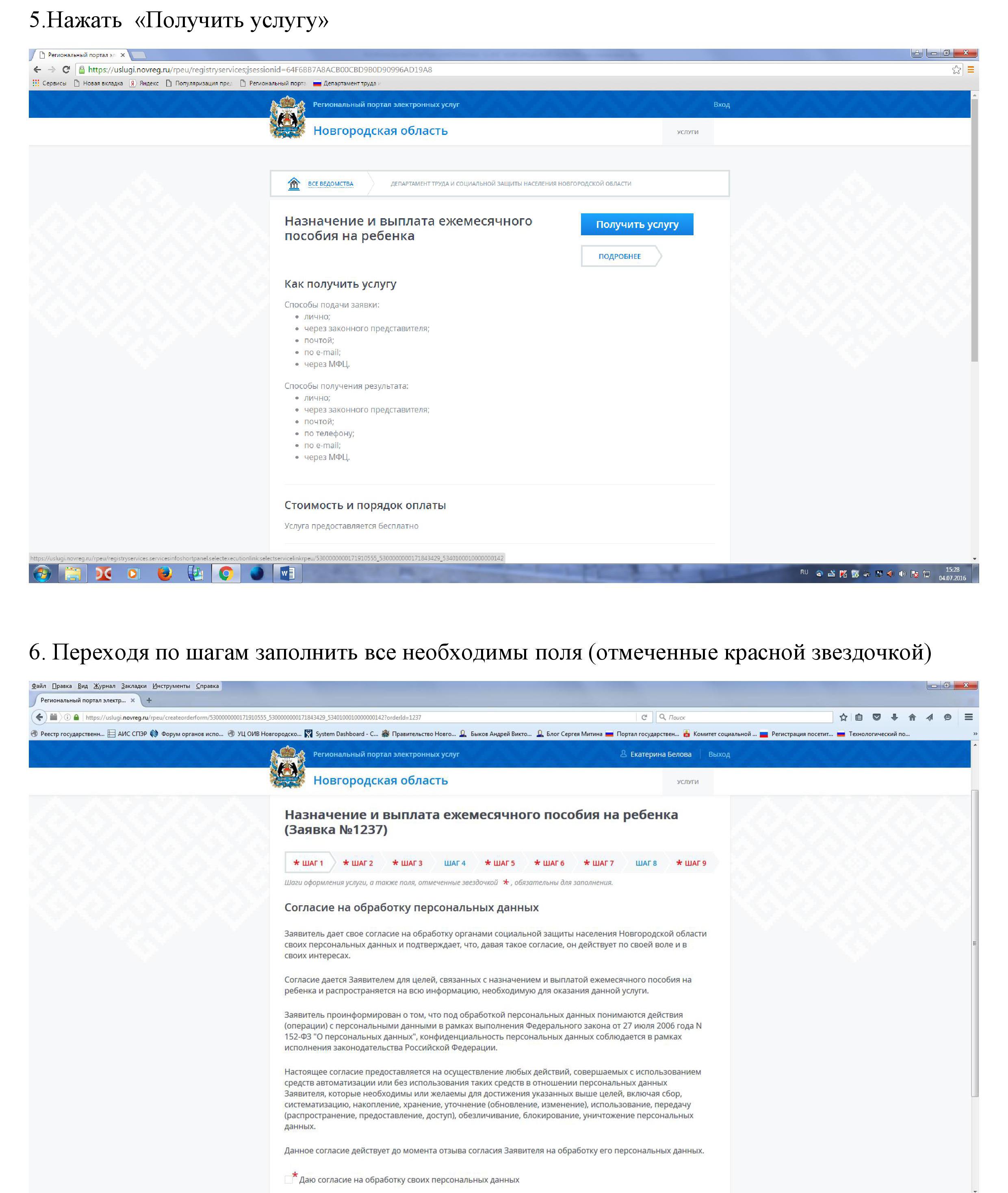 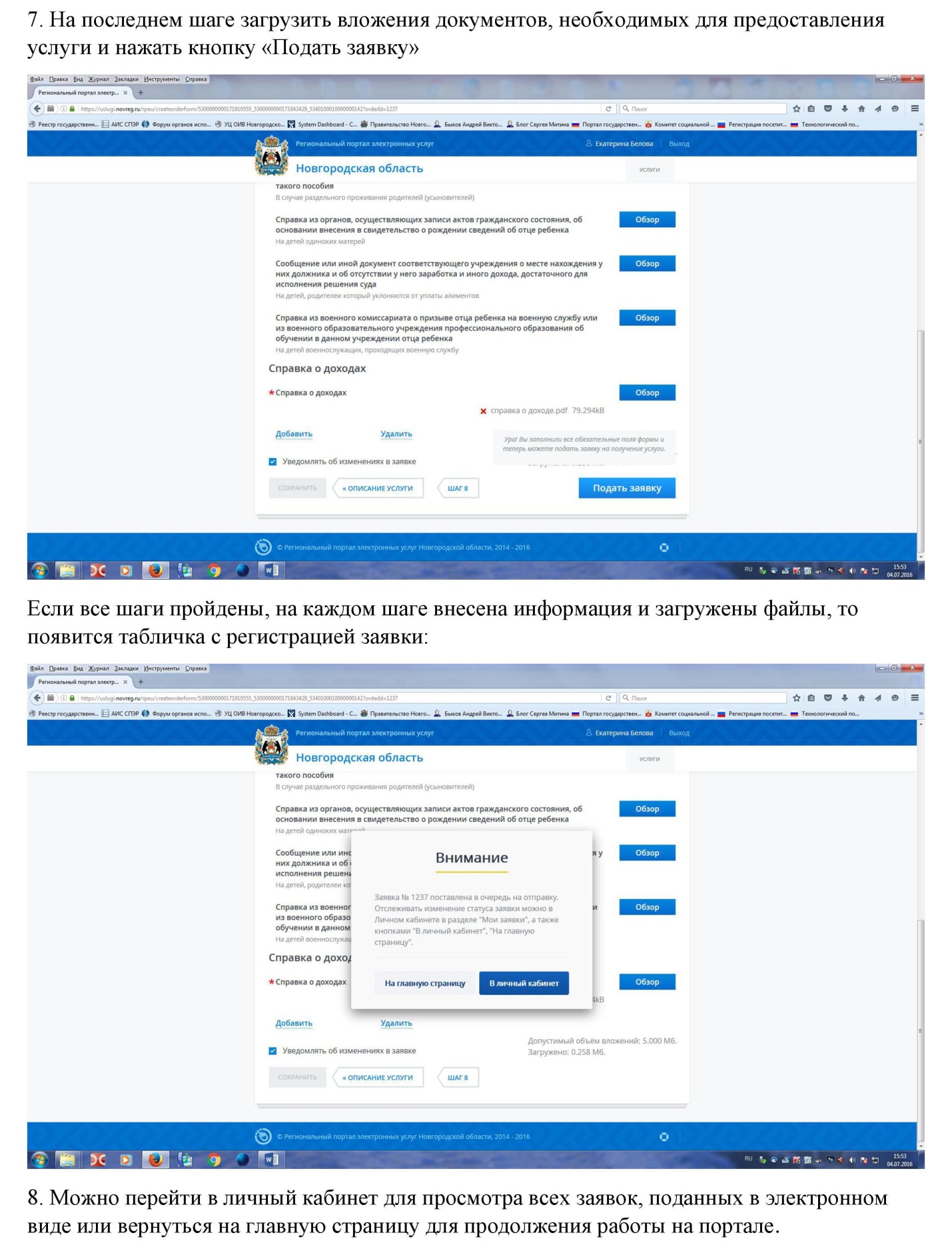 